ODDZIAŁ POZNAŃSKI POLSKIEGO TOWARZYSTWA STATYSTYCZNEGOPOZNAŃSKIE TOWARZYSTWO PRZYJACIÓŁ NAUKIWYDZIAŁ MATEMATYKI I INFORMATYKI UAM W POZNANIU wzorem lat poprzednich kontynuują w roku akademickim 2023/2024 cykl Wykładów Otwartych:„Wielowymiarowe metody statystyczne”Wykłady odbywają się raz w miesiącu, w środy o godz. 17.30 w Sali A1.33  Wydziału Matematyki i Informatyki UAM przy ul. Uniwersytetu Poznańskiego 4 w Poznaniu oraz online na platformie Zoom, link do spotkania:https://zoom.us/j/96787539378?pwd=RjF3a0JwSENSbXdQQ1h5bWowOUQzUT09Meeting ID: 967 8753 9378 
Passcode: 779275Najbliższy wykład na temat: Analiza składowych głównych dla danych czasowo-przestrzennychwygłosi
Prof. UAM dr hab. Waldemar Wołyńskiw dniu 18 października 2023 r. (środa), godz. 17.30Serdecznie zapraszam do udziału w wykładach oraz proszę o ich upowszechnienie wśród Państwa seminarzystów, doktorantów i współpracowników.Przewodniczący Rady Oddziału PTS w Poznaniu/dr hab. Marcin Szymkowiak, prof. UEP/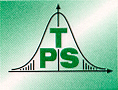 